Soubor rozpočtových opatření č. 11-19ObsahNávrhy změn schváleného rozpočtu na rok 2023 překládané orgánům města.Důvodová zprávaRozpočtové opatření č. 11 - Pojistné plněníNa účet města bylo připsáno pojistné plnění ve výši 5.400 Kč za výjezd Jednotky sboru dobrovolných hasičů při dopravní nehodě. O tyto finanční prostředky bude navýšena položka KT - JSDH - Ostatní služby.Rozpočtové opatření č. 12 - Vratky účelových příspěvkůNa účet města byly připsány vratky účelových příspěvků od příspěvkových organizací. V souladu se Směrnicí určující vztahy a hospodaření příspěvkových organizací zřízených městem Slavkov u Brna podaly všechny příspěvkové organizace do 31. 1. 2023 vyúčtování účelových příspěvků za rok 2022.Jednotlivé vratky byly následující:NÚP - neinvestiční účelový příspěvek, IÚP - investiční účelový příspěvekO výši vratek bude navýšena položky OVV - Nespecifikované rezervy.Rozpočtové opatření č. 13 - Městský ples - příjmyV rámci schváleného rozpočtu města pro rok 2023 nejsou příjmové položky z titulu Městského plesu. Po vyúčtování celé akce zařazujeme následující příjmy do rozpočtu města:přijaté dary v celkové výši 45.000 Kčpříjmy z prodeje vstupenek a tomboly ve výši 91.500 KčO přijaté prostředky bude navýšena položka OVV - kultura - Kulturní akce města.Rozpočtové opatření č. 14 - Dny SlavkovaSchválený rozpočet města pro rok 2023 obsahuje položku FO - NÚP - ZS-A - Dny Slavkova ve výši 250.000 Kč. Protože v letošním roce má město možnost podat žádost o dotaci na tuto akci, je nutné aby financování bylo součástí rozpočtu města. Položka FO - NÚP - ZS-A - Dny Slavkova bude zrušena a finanční prostředky budou převedeny na novou položku rozpočtu OVV - kultura - Dny Slavkova.Rozpočtové opatření č. 15 - Oprava výtahuPři opravě výtahu na budově Palackého nám. 260 bylo zjištěno vypálení řídícího rozvaděče. Výtahový rozvaděč je původní z roku 2003 a neodpovídá dnešní normě ČSDN EN 81-20. Dále byla doporučena výměna šachetních i kabinových dveří, elektroinstalace a přivolávačů.Celková oprava výtahu bude ve výši 180.000 Kč. Výtah zabezpečuje bezbariérovost budovy úřadu. Navýšení položky MěÚ - oprava a údržba bude pokryto snížením položky OVV - Nespecifikované rezervy.Rozpočtové opatření č. 16 - Navýšení položek a zařazení nových položek rozpočtu - FRROprava drobných památek - Boží muka sv. VendelínaJedná se o restaurování  zděné sochy umístěné na ul. Jiráskova. Práce jsou podle restaurátorského záměru rozděleny do dvou etap, kdy v letošním roce budou spočívat zejména v odstranění novodobých nevhodných nátěrů, odsolování, zpevnění a provedení dlažby u paty zdiva k zajištění odvodnění.Byla podána žádost o dotaci z jihomoravského kraje DT2 - Podpora projektů v oblasti památkové péče - restaurování nemovitých kulturních památek s možností dotace ve výši max. 200 tis. Kč. Kvůli časové náročnosti procesu restaurování je již nyní nutné zajistit zhotovitele a financování ve výši 500 tis. Kč. Finanční prostředky ve výši 500.000 Kč budou pokryty snížením položky OVV - Nespecifikované rezervy.Spoluúčast k dotaci MPZ - hrobkaJedná se o opravu stávající hrobky, jejíž zastřešení je v havarijním stavu a provizorně zajištěné proti zatékání od roku 2018. Oprava spočívá zejména ve statickém zajištění objektu, nové skladbě střešní krytiny, dozdění čelní zdi, opravě schodiště do parku vč. nových žulových obkladů stupňů, dodávce nových vrat do parku a hrobky, restaurování stávajících kamenných prvků a dodávce nových, nové omítce čelní zdi a jiné.Vysoutěžená cena je 3.725.703,17 Kč vč. DPH, dále bude hrazen stavební dozor a jiné související výdaje. V rozpočtu města jsou alokovány prostředky ve výši 1,8 mil. Kč. Z ministerstva kultury byly v rámci programu regenerace městských památkových rezervací a městských památkových zón vyčleněny prostředky ve výši 1,025 mil. Kč. Je tedy nutné dofinancovat 1,2 mil. Kč.Financování spoluúčasti k dotaci bude pokryto čerpáním Fondu rezerv a rozvoje ve výši 1.200.000 Kč.Rekonstrukce ZŠ KomenskéhoSchválený rozpočet města obsahuje položku IR - Rekonstrukce ZŠ Komenského ve výši 5.000.000 Kč. Navýšení finančních prostředků ve výši 30.000.000 Kč je k zajištění předfinancování 1. etapy projektu "Komplexní realizace odborných učeben ZŠ Komenského Slavkov u Brna", v rámci dotace prostřednictvím evropských fondů IROP. Celkové způsobilé výdaje projektu jsou 49.892.506 Kč. Návrh etapizace počítá v roce 2023 s realizací 1. etapy ve výši 39.127.930 Kč a v roce 2024 ve výši 10.764.576 Kč. Výše dotace je 80 %. Projekt počítá s investicemi do 8 odborných učeben, realizaci konektivity a do výše způsobilých výdajů jsou zařazeny i částečné výdaje na opravu střechy ve výši 4.500.000 Kč, která proběhla v letech 2021-2022.Předfinancování dotace bude pokryto čerpáním Fondu rezerv a rozvoje. Po přijetí dotace budou prostředky na tento fond vráceny.Stav Fondu rezerv a rozvoje je po schválení výsledku hospodaření a převodu na fond ve výši 58.688,48 tis. Kč.Rozpočtové opatření č. 17 - Navýšení položek a zařazení nových položek do rozpočtu - FDIPD - Koláčkovo nám. Ve schváleném rozpočtu města je položka IR - PD Koláčkovo nám. ve výši 1.300.000 Kč. Původní návrh počítal s úpravou nákladů projektové dokumentace revitalizace Koláčkova náměstí ve stupni pro územní řízení. Se společností ATELIER RAW (zpracovatel studie) a s právničkou města bylo dojednáno, že i s ohledem na na budoucí platnost nového stavebního zákona bude vhodnější zpracovat jednostupňovou projektovou dokumentaci pro společné územní a stavební řízení. Zpracování jednoho stupně projektové dokumentace je vhodnější i z časového hlediska. Návrh smlouvy o dílo byl dojednán na 1.850.000 Kč bez DPH (2.238.500 Kč vč. DPH). Z tohoto důvodu bude navýšena položka rozpočtu o 1.000.000 Kč. Zeleň ul. ŠpitálskáV roce 2022 byla realizována rekonstrukce průtahu komunikace III/501. Na stavební práce navázaly úpravy veřejných prostranství v sousedství stavby. Byla realizována výsadba ozdobné zeleně na ulici ČSA a za zbývající finanční prostředky i část ulice Bučovická. V roce 2023 je záměrem dokončit ozdobnou výsadbu na ulici Bučovická a obdobně  vysadit zeleň i na ulici Špitálská.Schválená položka rozpočtu IR - Slavkov průtah - ozelenění ve výši 1.000.000 Kč a bude navýšena o 1.500.000 Kč. Ukazatel rychlosti TyršovaNa ulici Tyršova se nachází ukazatel rychlosti, který je v současné době nefunkční. Podle firmy zajišťující jeho servis jsou další opravy i vzhledem ke stáří nerentabilní. Pořízení nového ukazatele rychlosti je dle cenové nabídky ve výši 85.000 Kč vč. montážních prací. Ukazatel rychlosti bude ve stejné lokalitě. Pokrytí všech výše uvedených rozpočtových opatření bude čerpáním Fondu dopravní infrastruktury. Stav Fondu dopravní infrastruktury je po schválení výsledku hospodaření a převodu na fond ve výši 11.452,18 tis. Kč. Rozpočtové opatření č. 18 - Zajištění podkladů pro ÚAPÚplnou aktualizaci Územně analytických podkladů (dále ÚAP) pro ORP Slavkov u Brna je ze zákona nutné pořídit v roce 2024. V důsledku chybějících podkladů pro ÚAP zjištěných v rámci pořizování Území studie krajiny doporučuje stavební odbor v první etapě zajištění přípravných podkladů - návrh na průběžné aktualizace včetně grafické části s dopracováním veškerých podkladů. Předpokládaný výdaj na tuto aktualizaci v roce 2023 je ve výši 220.000 Kč vč. DPH.Zařazení nové položky SÚ - ÚAP - příprava podkladů ve výši 220.000 Kč bude pokryto z položky OVV - Nespecifikované rezervy.Rozpočtové opatření č. 19 - Daň z příjmů právnických osobV rámci sestavení daňového přiznání v řádném termínu byla vyčíslena daň z příjmu právnických osob za hlavní činnost ve výši 16.909.199 Kč a za vedlejší činnost ve výši  95.190 Kč. Na příjmové straně se tedy položka FO - DPPO za obce (ve schváleném rozpočtu je položka - FO - DPPO ve výši 2.000.000 Kč) navýší o částku 15.004.400 Kč. Ve výdajové části rozpočtu bude položka FO - Platby daní a poplatků DPPO obec (ve schváleném rozpočtu je položka FO - Platby daní a poplatků ve výši 2.000.000 Kč) navýšena o 14.909.200 Kč jako DPPO za hlavní činnost. Rozdíl ve výši 95 200 Kč (odpovídá DPPO za vedlejší činnost) navýší položku VV - Nespecifikované rezervy.Tuto zprávu projednala Rada města na své 13. schůzi dne 20. 2. 2023 a přijala následující usnesení:I. Rada města schvalujerozpočtová opatření v předloženém znění v souladu s usnesením zastupitelstva města Slavkov u Brna č. 37/3/ZM/2022 ze dne 19. 12. 2022, které zmocňuje radu města schvalovat a provádět změny rozpočtu na rok 2023 formou rozpočtových opatření:Tuto zprávu projednala Rada města na své 15. schůzi dne 10. 3. 2023 a přijala následující usnesení:I. Rada města doporučuje zastupitelstvu městaschválit soubor rozpočtových opatření v předloženém znění:II. Rada města doporučuje zastupitelstvu městaschválit čerpání Fondu rezerv a rozvoje ve výši 1.200.000 Kč jako podíl k dotaci MPZ hrobka a ve výši 30.000.000 Kč jako předfinancování a spoluúčast k dotaci ZŠ Komenského.III. Rada města doporučuje zastupitelstvu městaschválit čerpání Fondu dopravní infrastruktury ve výši 1.000.000 Kč na PD Koláčkovo nám., ve výši 1.500.000 Kč na Slavkov průtah - ozelenění a ve výši 85.000 Kč na ukazatel rychlosti.I. Zastupitelstvo města schvalujesoubor rozpočtových opatření v předloženém znění:II. Zastupitelstvo města schvaluječerpání Fondu rezerv a rozvoje ve výši 1.200.000 Kč jako podíl k dotaci MPZ hrobka a ve výši 30.000.000 Kč jako předfinancování a spoluúčast k dotaci ZŠ Komenského.III. Zastupitelstvo města schvaluječerpání Fondu dopravní infrastruktury ve výši 1.000.000 Kč na PD Koláčkovo nám., ve výši 1.500.000 Kč na Slavkov průtah - ozelenění a ve výši 85.000 Kč na ukazatel rychlosti.IV. Zastupitelstvo města bere na vědomírozpočtové opatření č. 9 a 10.Datum vyvěšení: 30. 3. 2023					Datum snětí: 28. 2. 2024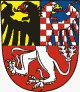 Č. náv. ROORJ§Pol.ORGÚZTextPříjmy (Kč)Výdaje (Kč)111055122322541KT - JSDH - Pojistné plnění5 400111055125169541KT - JSDH - Ostatní služby5 400výše příspěvkupoužitovrácenodatumTSMSTSMSTSMSTSMSTSMSÚNP - pronájem mobilního WC50 000,0044 044,005 956,0027.01.2023ÚNP - energie200 000,0016 690,00183 310,0027.01.2023ÚNP - výměna kabelu VO Špitálská250 200,00250 195,005,0027.01.2023ZS-AZS-AZS-AZS-AZS-AÚNP - energie1 208 000,00525 121,26682 878,7426.01.2023ÚNP - podklady k projektům150 000,0047 190,00102 810,0027.01.2023ZŠ KomenskéhoZŠ KomenskéhoZŠ KomenskéhoZŠ KomenskéhoZŠ KomenskéhoÚIP - myčka nádobí360 000,00341 583,0018 417,0030.01.2023ÚNP - energie1 410 000,00385 927,411 024 072,5930.01.2023ZŠ TyršovaZŠ TyršovaZŠ TyršovaZŠ TyršovaZŠ TyršovaÚNP - energie460 000,00225 648,41234 351,5923.01.2023Celkem4 088 200,001 836 399,082 251 800,92Č. náv. ROORJ§Pol.ORGÚZTextPříjmy (Kč)Výdaje (Kč)1231640922293639122FO - Vratka TSMS - NÚP mobilní WC6 000123164092229363921FO - Vratka TSMS - NÚP energie183 400123164092229363922FO - Vratka TSMS - NÚP VO Špitálská10012326409222916011FO - Vratka ZS-A - NÚP energie682 90012326409222916029FO - Vratka ZS-A - NÚP podklady k podání žádostí o dotace102 90012336409222914068FO - Vratka ZŠ Kom. - NÚP energie1 024 10012336409222914067FO - Vratka ZŠ Kom. - IÚP myčka nádobí18 50012336409222914058FO - Vratka ZŠ Tyrš. - NÚP energie234 400127164095901OVV - Nespecifikované rezervy2 252 300Č. náv. ROORJ§Pol.ORGÚZTextPříjmy (Kč)Výdaje (Kč)137333992321OVV - kultura - přijaté dary - ples45 000137333992111OVV - kultura - příjmy - ples91 50013733399516933992OVV - kultura - Kulturní akce136 500Č. náv. ROORJ§Pol.ORGÚZTextPříjmy (Kč)Výdaje (Kč)14323315533133991FO - NÚP - ZS-A Dny Slavkova-250 00014733399516933991OVV - kultura - Dny Slavkova250 000Č. náv. ROORJ§Pol.ORGÚZTextPříjmy (Kč)Výdaje (Kč)15816171517151711MěÚ - Opravy a udržování180 000157164095901OVV - Nespecifikované rezervy-180 000Č. náv. ROORJ§Pol.ORGÚZTextPříjmy (Kč)Výdaje (Kč)164133225169531IR - Opravy drobných památek - Boží muka500 0001621332251691901SÚ -  Podíl k dotaci MPZ - hrobka1 200 00016413313612155321IR - Rekonstrukce ZŠ Komenského 30 000 000167164095109OVV - Nespecifikované rezervy-500 00016358115FO - Čerpání FRR31 200 000Č. náv. ROORJ§Pol.ORGÚZTextPříjmy (Kč)Výdaje (Kč)174122196121578IR - PD Koláčkovo nám. 1 000 000174122126121575IR - Slavkov průtah - ozelenění1 500 000179053116122MP - Ukazatel rychlosti85 00017358115FO - Čerpání FDI2 585 000Č. náv. ROORJ§Pol.ORGÚZTextPříjmy (Kč)Výdaje (Kč)182136355169SÚ - ÚAP - příprava podkladů220 000187164095901OVV - Nespecifikované rezervy-220 000Č. náv. ROORJ§Pol.ORGÚZTextPříjmy (Kč)Výdaje (Kč)19361122FO - Daň z příjmů PO za obce15 004 400193663995365FO - Daň z příjmů PO14 909 200197164095901OVV - Nespecifikované rezervy95 200Č. ROORJ§Pol.ORGÚZTextPříjmy (Kč)Výdaje (Kč)981617151691400613013MěÚ - Ostatní služby - 109_Slavkov304 4009358115FO - Změna stavu kr. prostř. na bank. účtech304 40010334116143533092FO - Průtoková dotace - ZŠ Komenského2 971 00010334116143133092FO - Průtoková dotace - ZŠ Komenského900 80010333113533614065143533092FO - Průtoková dotace - ZŠ Komenského2 971 00010333113533614065143133092FO - Průtoková dotace - ZŠ Komenského900 800Č. náv. ROORJ§Pol.ORGÚZTextPříjmy (Kč)Výdaje (Kč)111055122322541KT - JSDH - Pojistné plnění5 400111055125169541KT - JSDH - Ostatní služby5 4001231640922293639122FO - Vratka - NÚP mobilní WC6 000123164092229363921FO - Vratka - NÚP energie183 400123164092229363922FO - Vratka - NÚP VO Špitálská10012326409222916011FO - Vratka - ZS-A - NÚP energie682 90012326409222916029FO - Vratka - ZS-A - NÚP podklady k podání žádostí o dotace102 90012336409222914068FO - Vratka ZŠ Kom. - NÚP energie1 024 10012336409222914067FO - Vratka ZŠ Kom. - IÚP myčka nádobí18 50012336409222914058FO - Vratka ZŠ Tyrš. - NÚP energie234 400127164095901OVV - Nespecifikované rezervy2 252 300137333992321OVV - kultura - přijaté dary - ples45 000137333992111OVV - kultura - příjmy - ples91 50013733399516933992OVV - kultura - kulturní akce136 50014323315533133991FO - NÚP - ZS-A Dny Slavkova-250 00014733399516933991OVV - kultura - Dny Slavkova250 00015816171517151711MěÚ - Opravy a udržování180 000157164095109OVV - Nespecifikované rezervy-180 000164133225169531IR - Opravy drobných památek - Boží muka500 0001621332251691901SÚ - Podíl k dotaci MPZ - hrobka1 200 00016413313612155321IR - Rekonstrukce ZŠ Komenského30 000 000167164095901OVV - Nespecifikované rezervy-500 00016358115FO - Čerpání FRR31 200 000174122196121578IR - PD Koláčkovo nám.1 000 000174122126121575IR - Průtah Slavkov - ozelenění1 500 000179053116122MP - Ukazatel rychlosti85 00017358115FO - Čerpání FDI2 585 000182136355169SÚ - ÚAP - příprava podkladů220 000187164095901OVV - Nespecifikované rezervy-220 00019361122FO - Daň z příjmů PO za obce15 004 400193663995365FO - Daň z příjmů PO14 909 200197164095901OVV - Nespecifikované rezervy95 200Č. náv. ROČ. ŘOORJ§Pol.ORGÚZTextPříjmy (Kč)Výdaje (Kč)11111055122322541KT - JSDH - Pojistné plnění5 40011111055125169541KT - JSDH - Ostatní služby5 400121231640922293639122FO - Vratka - NÚP mobilní WC6 00012123164092229363921FO - Vratka - NÚP energie183 40012123164092229363922FO - Vratka - NÚP VO Špitálská1001212326409222916011FO - Vratka - ZS-A - NÚP energie682 9001212326409222916029FO - Vratka - ZS-A - NÚP podklady k podání žádostí o dotace102 9001212336409222914068FO - Vratka ZŠ Kom. - NÚP energie1 024 1001212336409222914067FO - Vratka ZŠ Kom. - IÚP myčka nádobí18 5001212336409222914058FO - Vratka ZŠ Tyrš. - NÚP energie234 40012127164095901OVV - Nespecifikované rezervy2 252 30013137333992321OVV - kultura - přijaté dary - ples45 00013137333992111OVV - kultura - příjmy - ples91 5001313733399516933992OVV - kultura - kulturní akce136 5001414323315533133991FO - NÚP - ZS-A Dny Slavkova-250 0001414733399516933991OVV - kultura - Dny Slavkova250 0001515816171517151711MěÚ - Opravy a udržování180 00015157164095109OVV - Nespecifikované rezervy-180 00016164133225169531IR - Opravy drobných památek - Boží muka500 000161621332251691901SÚ - Podíl k dotaci MPZ - hrobka1 200 0001616413313612155321IR - Rekonstrukce ZŠ Komenského30 000 00016167164095901OVV - Nespecifikované rezervy-500 0001616358115FO - Čerpání FRR31 200 00017174122196121578IR - PD Koláčkovo nám.1 000 00017174122126121575IR - Průtah Slavkov - ozelenění1 500 00017179053116122MP - Ukazatel rychlosti85 0001717358115FO - Čerpání FDI2 585 00018182136355169SÚ - ÚAP - příprava podkladů220 00018187164095901OVV - Nespecifikované rezervy-220 0001919361122FO - Daň z příjmů PO za obce15 004 40019193663995365FO - Daň z příjmů PO14 909 20019197164095901OVV - Nespecifikované rezervy95 200